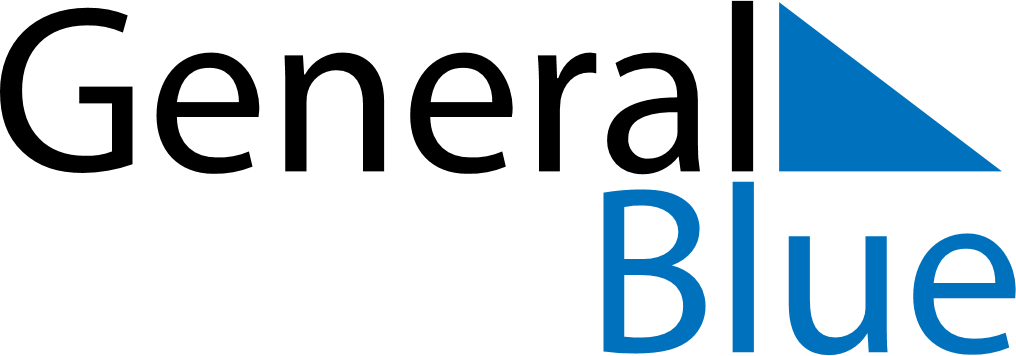 December 2024December 2024December 2024December 2024December 2024December 2024Parkhill, Ontario, CanadaParkhill, Ontario, CanadaParkhill, Ontario, CanadaParkhill, Ontario, CanadaParkhill, Ontario, CanadaParkhill, Ontario, CanadaSunday Monday Tuesday Wednesday Thursday Friday Saturday 1 2 3 4 5 6 7 Sunrise: 7:38 AM Sunset: 4:52 PM Daylight: 9 hours and 13 minutes. Sunrise: 7:39 AM Sunset: 4:52 PM Daylight: 9 hours and 12 minutes. Sunrise: 7:40 AM Sunset: 4:52 PM Daylight: 9 hours and 11 minutes. Sunrise: 7:41 AM Sunset: 4:51 PM Daylight: 9 hours and 9 minutes. Sunrise: 7:42 AM Sunset: 4:51 PM Daylight: 9 hours and 8 minutes. Sunrise: 7:43 AM Sunset: 4:51 PM Daylight: 9 hours and 7 minutes. Sunrise: 7:44 AM Sunset: 4:51 PM Daylight: 9 hours and 6 minutes. 8 9 10 11 12 13 14 Sunrise: 7:45 AM Sunset: 4:51 PM Daylight: 9 hours and 5 minutes. Sunrise: 7:46 AM Sunset: 4:51 PM Daylight: 9 hours and 4 minutes. Sunrise: 7:47 AM Sunset: 4:51 PM Daylight: 9 hours and 3 minutes. Sunrise: 7:48 AM Sunset: 4:51 PM Daylight: 9 hours and 2 minutes. Sunrise: 7:49 AM Sunset: 4:51 PM Daylight: 9 hours and 2 minutes. Sunrise: 7:50 AM Sunset: 4:51 PM Daylight: 9 hours and 1 minute. Sunrise: 7:50 AM Sunset: 4:51 PM Daylight: 9 hours and 0 minutes. 15 16 17 18 19 20 21 Sunrise: 7:51 AM Sunset: 4:52 PM Daylight: 9 hours and 0 minutes. Sunrise: 7:52 AM Sunset: 4:52 PM Daylight: 9 hours and 0 minutes. Sunrise: 7:53 AM Sunset: 4:52 PM Daylight: 8 hours and 59 minutes. Sunrise: 7:53 AM Sunset: 4:53 PM Daylight: 8 hours and 59 minutes. Sunrise: 7:54 AM Sunset: 4:53 PM Daylight: 8 hours and 59 minutes. Sunrise: 7:54 AM Sunset: 4:53 PM Daylight: 8 hours and 59 minutes. Sunrise: 7:55 AM Sunset: 4:54 PM Daylight: 8 hours and 58 minutes. 22 23 24 25 26 27 28 Sunrise: 7:55 AM Sunset: 4:54 PM Daylight: 8 hours and 58 minutes. Sunrise: 7:56 AM Sunset: 4:55 PM Daylight: 8 hours and 59 minutes. Sunrise: 7:56 AM Sunset: 4:55 PM Daylight: 8 hours and 59 minutes. Sunrise: 7:57 AM Sunset: 4:56 PM Daylight: 8 hours and 59 minutes. Sunrise: 7:57 AM Sunset: 4:57 PM Daylight: 8 hours and 59 minutes. Sunrise: 7:57 AM Sunset: 4:57 PM Daylight: 9 hours and 0 minutes. Sunrise: 7:57 AM Sunset: 4:58 PM Daylight: 9 hours and 0 minutes. 29 30 31 Sunrise: 7:58 AM Sunset: 4:59 PM Daylight: 9 hours and 1 minute. Sunrise: 7:58 AM Sunset: 5:00 PM Daylight: 9 hours and 1 minute. Sunrise: 7:58 AM Sunset: 5:00 PM Daylight: 9 hours and 2 minutes. 